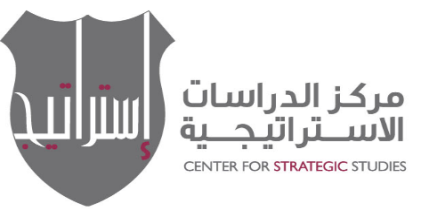                         استطلاع للرأي العام:حكومة الدكتور عمر الرزاز بعد عامين على تشكيلها حزيران/يونيو   2020أبرز النتائجتراجع نسبة من يعتقدون أن الأمور تسير في الاتجاه الإيجابي مقارنة مع استطلاع التشكيل، والاستطلاع الذي اجري خلال أزمة كورونا في أيار 2020، بينما ارتفعت نسبة قادة الرأي الذين يعتقدون بأن الأمور تسير في الاتجاه السلبي مقارنة مع استطلاع التشكيل (في تموز 2018).يشكل تردي الاوضاع الاقتصادية بصفة عامة التهديد الداخلي الأول الذي يواجه الأردن عند افراد العينة الوطنية وافراد عينة قادة الرأي ويرى الأردنيون أن إسرائيل وسياستها لضم أراضي فلسطينية يشكل أبرز وأهم تهديد خارجي يواجه الأردن.بالمتوسط، يثق وبصفة عامة (72%) من مستجيبي العينة الوطنية بالحكومة الحالية، مقارنة بـ (77%) أفادوا بأنهم يثقون بها في استطلاع أيار 2020.(37%) من أفراد العينة الوطنية و (43%) من افرادا لعينة يعتقدون أن الأمور تسير في الاتجاه السلبي، وقد اجمع افراد العينة الوطنية وعينة قادة الرأي بأن سوء الأوضاع الاقتصادية (بما في ذلك ارتفاع الأسعار وازدياد البطالة) وتخبط الحكومة في إدارة الازمة سبب الاعتقاد بأن الأمور تسير في الاتجاه السلبي. الغالبية العظمى من الأردنيين (92% العينة الوطنية، 94% عينة قادة الرأي) يعتقدون أن انتشار فيروس كورونا تحت السيطرة، ويعتقد الغالبية العظمى من الأردنيين أن الحكومة نجحت في إدارة ملف ازمة كورونا. .ملخص النتائج تراجع نسبة من يعتقدون أن الأمور تسير في الاتجاه الإيجابي مقارنة مع استطلاع التشكيل، والاستطلاع الذي اجري خلال أزمة كورونا في أيار 2020، بينما ارتفعت نسبة قادة الرأي الذين يعتقدون بأن الأمور تسير في الاتجاه السلبي مقارنة مع استطلاع التشكيل (في تموز 2018)(37%) من أفراد العينة الوطنية و (43%) من افرادا لعينة يعتقدون أن الأمور تسير في الاتجاه السلبي، وقد اجمع افراد العينة الوطنية وعينة قادة الرأي بأن سوء الأوضاع الاقتصادية (بما في ذلك ارتفاع الأسعار وازدياد البطالة) وتخبط الحكومة في إدارة الازمة سبب الاعتقاد بأن الأمور تسير في الاتجاه السلبي. بالمتوسط، يثق وبصفة عامة (72%) من مستجيبي العينة الوطنية بالحكومة الحالية، مقارنة بـ (77%) أفادوا بأنهم يثقون بها في استطلاع أيار 2020.المستجيبون الأكثر تعليماً هم الأكثر نقداً لأداء الحكومة والأقل ثقة بأن الأمور تسير في الاتجاه الإيجابي. اجماع العينة الوطنية وعينة قادة الرأي أن الأوضاع الاقتصادية الصعبة وارتفاع نسب البطالة أهم مشكلة وتحدي يواجه الأردن. الغالبية العظمى من الأردنيين (92% العينة الوطنية، 94% عينة قادة الرأي) يعتقدون أن انتشار فيروس كورونا تحت السيطرة، ويعتقد الغالبية العظمى من الأردنيين أن الحكومة نجحت في إدارة ملف ازمة كورونا. يعتقد (69%) من أفراد العينة الوطنية أن الحكومة كانت قادرة على تحمّل مسؤولياتها منذ التشكيل وحتى الآن، وهي أعلى مقارنة مع استطلاع التشكيل (تموز 2018)، بالمقابل يعتقد (59%) من أفراد عينة قادة الرأي بأن الحكومة كانت قادرة على تحّمل مسؤولياتها منذ التشكيل وحتى الآن وهي اعلى مقارنة مع استطلاع التشكيل (تموز 2018).وفيما يتعلق بتقييم أداء الرئيس، فقد أفاد (75%) من مستجيبي العينة الوطنية بأن الرئيس كان قادراً على تحّمل مسؤوليات المرحلة، وهي اعلى مقارنة مع استطلاع التشكيل (تموز 2018).في حين أفاد (66%) من أفراد عينة قادة الرأي أن الرئيس كان قادراً على تحّمل مسؤوليات المرحلة، وهي أدنى مقارنة مع استطلاع التشكيل (تموز 2018).أما بالنسبة للفريق الوزاري، فقد أفاد (68%) من أفراد العينة الوطنية بأنه كان قادراً على تحمل مسؤوليات المرحلة الماضية وهي اعلى مقارنة مع استطلاع التشكيل (تموز 2018)، في حين أفاد (53%) من أفراد عينة قادة الرأي أن الفريق الوزاري كان قادراً على تحمل مسؤوليات المرحلة الماضية وهي أعلى مقارنة مع استطلاع التشكيل (تموز 2018).كبار سيدات ورجال الاعمال قيموا أداء الحكومة أعلى من باقي فئات قادة الرأي، فيما قيم افراد قيادات النقابات المهنية والعمالية أداء الرئيس اعلى من باقي فئات قادة الرأي، في حين قيمت القيادات الحزبية أداء الفريق الوزاري أدنى من باقي الفئات الأخرى.سوء الأوضاع الاقتصادية والتخبط في اتخاذ القرارات والفشل في محاربة الفساد أسباب تقييم الأردنيين لعدم قدرة الحكومة على القيام بمهامها على الاطلاق (9 % من افراد العينة الوطنية و 11% من افراد عينة قادة الرأي يعتقدون أن الحكومة لم تكن قادرة على الاطلاق على القيام بمهامها).يشكل تردي الاوضاع الاقتصادية بصفة عامة التهديد الداخلي الأول الذي يواجه الأردن عند افراد العينة الوطنية وافراد عينة قادة الرأي ويرى الأردنيون أن إسرائيل وسياستها لضم أراضي فلسطينية يشكل أبرز وأهم تهديد خارجي يواجه الأردن.غالبية الأردنيين يعتقدون أن الاقتصاد الأردني يسير في الاتجاه الخاطئ /السلبي.غالبية الأردنيين يرون أن وضعهم الاقتصادي اليوم أسوأ مما كان عليه قبل عام، وثلث الأردنيين يعتقدون أن وضعهم الاقتصادي سوف يكون أسوأ مما هو عليه اليوم.(76%) من افراد عينة قادة الرأي يعتقدون أن وضع الأردن الاقتصادي اليوم أسوأ مقارنة بالعام الماضي وبارتفاع مقداره (28) نقطة عن استطلاع كانون الأول 2019.(43%) من افراد عينة قادة الرأي يرون أن وضع الأردن الاقتصادي سيكون خلال الاثني عشر شهراً المقبلة أسوأ مما هو عليه الآن.(60%) من مستجيبي العينة الوطنية كان لديهم وظيفة او عمل قبل أزمة جائحة كورونا، وقد خسر نصف الذين يعلمون في القطاعات غير الحكومية (52%) عملهم بسبب ازمة جائحة كورونا.يعتقد (85%) من المستجيبين أن أزمة فيروس كورونا يشكل تهديداً للاقتصاد الأردني، ويعتقد (84%) أن هذه الازمة تشكل تهديداً على وضع أسرهم المالي، فيما يعتقد أكثر من نصف المستجيبين (54%) انها تشكل تهديداً على مستقبلهم الوظيفي، ويعتقد (72%) من المستجيبين أن ازمة فيروس كورونا تشكل تهديداً على الجهاز الصحي في الأردن، و (63%) يعتقدون أنها تشكل تهديداً على الوضع الصحي لهم ولأفراد أسرهم.يعتقد فقط (30%) من المستجيبين أن تجربة العمل عن بعد كانت ناجحة بدرجة كبيرة ومتوسطة من حيث فعالية العمل المقدم، فيما يعتقد ربع المستجيبين (26%) أنها ليست ناجحة على الاطلاق، ويعتقد (30%) من المستجيبين أن فعالية العمل المقدم عن بعد تعتمد بشكل أساسي على طبيعة العمل الذي يقومون به.غالبية المستجيبين (58%) يعتقدون أن تجربة التعليم عن بعد لطلبة المدارس لم تكن ناجحة عند المدارس الحكومية والمدارس الخاصة، فيما يعتقد (26%) من المستجيبين أنها كانت ناجحة لدى المدارس الحكومية والمدارس الخاصة. يعتقد (12%) من المستجيبين أن تجربة التعليم عن بعد لطلبة الجامعات كانت ناجحة وفعالة بدرجة كبيرة، و (24%) يعتقدون نجاحها بدرجة متوسطة، فيما يعتقد (36%) أنها لم تكن ناجحة على الاطلاق.بالمتوسط، يعتقد (56%) من مستجيبي العينة الوطنية و (51%) من مستجيبي عينة قادة الرأي أن هنالك التزام بالإجراءات الوقائية المتعلقة بلبس الكمامات والقفازات والتباعد الجسدي.الغالبية العظمى من مستجيبي العينة الوطنية ومستجيبي عينة قادة الرأي (75%، 71% على التوالي) غير راضين عن قرار الحكومة في الاقتطاع من رواتب موظفي القطاع العام، فيما أفاد ربع مستجيبي العينة الوطنية (25%) و (29%) من مستجيبي عينة قادة الرأي أنهم راضون عن هذا القرار.يأتي هذا الاستطلاع استمراراً لنهج مركز الدراسات الاستراتيجية في معرفة آراء المواطنين وقادة الرأي حول أداء الحكومات ومدى ثقتهم والمؤسسات العامة. وفي هذه الاستطلاع الذي نقدمه اليوم نحاول معرفة اتجاهات المواطنين بعد مرور عامين على تشكيل حكومة الدكتور عمر الرزاز والتي تشكلت في 14/6/2018، علماً بأن مركز الدراسات الاستراتيجية قام بتقييم أداء حكومة الدكتور الرزاز في تموز 2018، تشرين الأول 2018، كانون الثاني 2019، حزيران 2019، وكانون الأول 2019.يهدف الاستطلاع إلى معرفة آراء المواطنين وتقييمهم لأداء حكومة الدكتور عمر الرزاز، ومدى ثقتهم بمؤسسات الدولة، ومعرفة آراء المستجيبين وتقييمهم لقدرة الحكومة على تنفيذ المهمات التي وردت في كتاب التكليف السامي. إضافة إلى ذلك هَدف هذا الاستطلاع للتعرف على اتجاهات الرأي العام وقادة الرأي في الأردن حول اتجاه سير الأحوال العامة وتقديرهم لأهم المشكلات التي تواجه الأردن، وكذلك معرفة مواقف وآراء المواطنين حول بعض القضايا الراهنة، مثل: الوضع الاقتصادي في الأردن؛ والثقة في بعض المؤسسات الأردنية. بالإضافة الى تأثير جائحة فيروس كورنا على الأردن والمواطنين، وتقييم المواطنين للإجراءات الحكومية التي تم اتخاذها خلال الفترة الماضية لمواجهة الجائحة وآثارها.ويستوجب التأكيد والتوضيح في هذا السياق أن الآراء الواردة بهذا الاستطلاع تمثل وجهة نظر المستطلعين، ولا تمثل بالضرورة وجهة نظر مركز الدراسات الاستراتيجية أو الجامعة الأردنية أو العاملين بها. دور مركز الدراسات الاستراتيجية في الجامعة الأردنية هو تنفيذ استطلاع الرأي وفقا للمعايير العلمية والموضوعية، إذ يجري حاسوبيا اختيار عينة عشوائية من المواطنين تمثل المجتمع الأردني تمثيلا صحيحا وشاملا وعادلا، وكذلك الأمر بالنسبة لقادة الرأي، وتجمع الإجابات وتفرغ وتحلل وفق أدق معايير البحث العلمي والتحليل الإحصائي دون تدخل في اختيار المجيبين أو التدخل في إجاباتهم أو التأثير فيها، أو تغيرها او تعديل نتائج الاستطلاع والتحليل.وغني عن القول أن اتجاهات الرأي العام لا تعني بطبيعة الحال صواب أو خطأ محتواها، او ثباتها او تغيرها، ولا يُعنى المركز بتقييم هذه الاتجاهات او الحكم عليها، لكنها على أي حال اتجاهات يجب الاهتمام بها ودراستها وتفسيرها، وهذا ما يتطلع إليه المركز بالتعاون مع المؤسسات والجهات المشمولة بهذه الاستطلاعات.تكونت العينة الوطنية من 1204 مستجوب ممن تزيد أعمارهم عن 18 سنة، وبنسبة 50 % من الذكور و50 % من الإناث تم اختيارهم حاسوبيا وفق المعايير العلمية لاختيار العينات يمثلون مئتي منطقة تغطي جميع أنحاء المملكة الأردنية الهاشمية. وأما عينة قادة الرأي تتكون من 700 شخص من سبع فئات بواقع 100 شخص من كل فئة، وكانت نسبة الاستجابة 90 %. وهذه الفئات هي: كبار سيدات ورجال الدولة، وكبار سيدات ورجال الأعمال، وقادة النقابات المهنية والعمالية، واساتذة الجامعات، وقادة الأحزاب، والكتاب والصحفيون والأدباء والمهنيون. وهذا الاستطلاع الذي نقدمه اليوم حول أداء الحكومة والثقة بالمؤسسات هو الاستطلاع السادس لحكومة الرزاز منذ تشكيلها، حيث جرى تنفيذ الاستطلاع الأول للحكومة فور تشكيلها في 14/6/2018، ثم أجري الاستطلاع الثاني بعد مرور مائة يوم من تشكيلها (تشرين الأول 2019)، والثالث بعد مائتي يوم (كانون الثاني 2019)، والرابع بعد سنة (حزيران 2019)، والخامس بعد مرور عام ونصف على تشكيلها (كانون الأول 2019)، وجاء هذا الاستطلاع بعد سنتين على تشكيل الحكومة. الاتجاه الايجابيأظهرت نتائج الاستطلاع أن (58%) من مستجيبي العينة الوطنية يعتقدون أن الأمور في الأردن بشكل عام تسير في الاتجاه الايجابي مقارنة بـ (91%) في استطلاع آذار 2020 (بداية أزمة كورونا)، ومقارنة بـ (34%) في استطلاع كانون الأول 2019، و(39%) في استطلاع حزيران 2019، و (34%) في استطلاع كانون الثاني/يناير 2019، و(30%) في استطلاع تشرين الأول/ اكتوبر 2018 وبـ (57%) في استطلاع حزيران 2018. (الشكل رقم (1)).وأظهرت النتائج أن (55%) من مستجيبي عينة قادة الرأي يعتقدون بأن الأمور في الأردن تسير في الاتجاه الايجابي، مقارنة بـ (47%) في استطلاع كانون الأول 2019، و(44%) في استطلاع حزيران 2019، و(41%) في استطلاع كانون الثاني 2019، و(34%) في استطلاع تشرين الأول/ اكتوبر 2018، ومقارنة بـ (63%) في استطلاع حزيران 2018.  مسجلة انخفاضاً مقارنة في استطلاع التشكيل (الشكل رقم (1)).الاتجاه السلبيفيما أفاد (37%) من مستجيبي العينة الوطنية بأن الأمور تسير في الاتجاه السلبي مقارنة بـ  (8%) في استطلاع آذار 2020 (بداية أزمة كورونا) ومقارنة بـ (63%) في استطلاع كانون الأول 2019، و(58%) في استطلاع حزيران 2019، و(64%) في استطلاع كانون الثاني 2019 , وبـ (66%) في استطلاع تشرين الأول/ اكتوبر 2018 ومقارنة بـ (40%) في استطلاع حزيران 2018. (الشكل رقم (1)).بينما أفاد (43%) من مستجيبي عينة قادة الرأي بأن الأمور في الأردن تسير في الاتجاه السلبي، مقارنة بـ  (48%) في استطلاع كانون الأول 2019، و(50%) في استطلاع حزيران 2019، و(50%) في استطلاع كانون الثاني 2019، وبـ (61%) في استطلاع تشرين الأول 2018، ومقارنة بـ (31%) في استطلاع حزيران 2018، مسجلة ارتفاعاً مقارنة في استطلاع التشكيل. (الشكل رقم (1)).الشكل رقم (1): اتجاه سير الأمور في الأردن، هل هي في الاتجاه الايجابي أم في الاتجاه السلبي؟ الشكل رقم (2): مقارنات اتجاه سير الأمور (العينة الوطنية)الشكل رقم (3): مقارنات اتجاه سير الأمور (عينة قادة الرأي)تم سؤال المستجيبين الذين أفادوا بأن الأمور تسير بالاتجاه /السلبي عن السبب الرئيسي لهذا الاعتقاد، فأفاد (46%) من مستجيبي العينة الوطنية أن السبب الرئيسي لهذا الاعتقاد، هو سوء الاوضاع الاقتصادية بصفة عامة، ومن ثم التخبط الحكومي في ادرة الازمة الحالية وعدم ايجاد حلول ناجحة (24%)، وازدياد مستوى البطالة (15%) ايضاً، ومن ثم ارتفاع الأسعار وغلاء المعيشة (الجدول رقم (1)).أما عينة قادة الرأي، فقد اختلفت الأسباب التي يعتقد أفرادها أن بسببها تسير الأمور في الاتجاه السلبي، فقد أفاد (61%) بأن سوء الأوضاع الاقتصادية بصفة عامة هو سبب سير الأمور في الاتجاه السلبي، وأفاد (29%) التخبط الحكومي في ادرة الازمة الحالية وعدم ايجاد حلول ناجحة. (الجدول رقم (1)).اجماع العينة الوطنية وعينة قادة الرأي بأن سوء الأوضاع الاقتصادية (بما في ذلك ارتفاع الأسعار وازدياد البطالة) وتخبط الحكومة في إدارة الازمة سبب الاعتقاد بأن الأمور تسير في الاتجاه الإيجابي. الجدول رقم (1): السبب في الاعتقاد بأن الأمور تسير في الاتجاه السلبي؟اتجاه سير الأمور حسب متغيرات مختارةمستجيبو إقليم الشمال هم الأعلى تقييماً لسير الامور في الاتجاه الايجابي، بينما مستجيبو إقليم الجنوب الأعلى تقييماً لسير الأمور في الاتجاه السلبي.الشكل رقم (4): اتجاه سير الأمور حسب الإقليم تظهر النتائج أن الفئات العمرية الأصغر (18-34) عام والاكبر 55 عام فأكثر الأعلى تقييما لسير الأمور في الاتجاه الايجابي، فيما كانت فئات العمر المتوسطة (35-44، و45-54) عام الأقل تقييما لسير الأمور في الاتجاه الإيجابي.الشكل رقم (5): اتجاه سير الأمور حسب الفئات العمريةهنالك علاقة عكسية ما بين تقييم المستجيب لسير اتجاه الأمور والمستوى التعليمي، فكلما ارتفع المستوى التعليمي للمستجيب، انخفض مستوى تقييمه لسير الأمور في الاتجاه الإيجابي. فالمستجيبون الذي لديهم مستوى تعليمي مرتفع هم الأقل تقييماً لسير الأمور في الاتجاه الإيجابي.الشكل رقم (6): اتجاه سير الأمور حسب المستوى التعليميارتبط تقييم المستجيبين لسير الأمور في الاتجاه الايجابي، بالتقييم الذاتي للطبقة الاجتماعية/الاقتصادية التي صنفوا أنفسهم بأنهم ينتمون لها، فكان تقييم المستجيبين الذين صنفوا أنفسهم بأنهم ينتمون الى الطبقة العاملة -حول سير الأمور في الاتجاه الايجابي- أدنى من تصنيف المستجيبين الذين صنفوا أنفسهم بأنهم ينتمون الى الطبقة المتوسطة او الطبقة العالية.الشكل رقم (7): اتجاه سير الأمور حسب التصنيف الذاتي للطبقة الاجتماعية/الاقتصاديةيعتقد الأردنيون (العينة الوطنية) أن مشكلة الاوضاع الاقتصادية بصفة عامة هي أهم مشكلة تواجه الأردن اليوم (27%) يليها ارتفاع معدلات البطالة (24%)، ومن ثم التأثيرات السلبية لجائحة كورونا (21%)كذلك الحال بالنسبة لعينة قادة الرأي، فأهم مشكلة تواجه البلاد هي الوضع الاقتصادي السيء بصفة عامة بنسبة (52%)، تلتها مشكلة ارتفاع معدلات البطالة (19%)، ثم التأثيرات السلبية لجائحة كورونا (14%). الجدول رقم (2).والجدير بالذكر هنا هو وجود شبه توافق بين آراء أفراد العينة الوطنية وعينة قادة الرأي في اعتبار المشكلات الاقتصادية المتنوعة كأهم المشكلات التي تواجه الأردن اليوم.اجماع العينة الوطنية وعينة قادة الرأي أن الأوضاع الاقتصادية الصعبة وارتفاع نسب البطالة أهم مشكلة وتحدي يواجه الأردن. في حين أن صفقة القرن ونية اسرائيل لضم أراض من غور الأردن لا يشكل أولوية او تحدي (1% عينة وطنية، 2% عينة قادة الرأي)الجدول (2): أهم المشكلات التي تواجه الأردن اليوم وعلى الحكومة معالجتها بشكل فوري (العينة الوطنية وعينة قادة الرأي)رابعاً: التقييم العام لأداء الحكومة في التعامل مع أزمة فيروس كورونابالمتوسط، يعتقد (85%) من مستجيبي العينة الوطنية و(81%) من مستجيبي عينة قادة الرأي أن الحكومة وبشكل عام نجحت في إدارة ملف أزمة كورونا مقارنة بـ (88%) في استطلاع أيار 2020.ويعتقد الغالبية العظمى من مستجيبي العينة الوطنية ومستجيبي عينة قادة الرأي (92%، 94% على التوالي) أن انتشار فيرسو كورونا في الأردن تحت السيطرة، فيما يعتقد 7% من مستجيبي العينة الوطنية و6% من مستجيبي عينة قادة الرأي بأن الوباء ليس تحت السيطرة.بالمتوسط، يثق وبصفة عامة (72%) من مستجيبي العينة الوطنية بالحكومة الحالية، مقارنة بـ (77%) أفادوا بأنهم يثقون بها في استطلاع أيار 2020.الغالبية العظمى من الأردنيين (92% العينة الوطنية، 94% عينة قادة الرأي) يعتقدون أن انتشار فيروس كورونا تحت السيطرة، ويعتقد الغالبية العظمى من الأردنيين أن الحكومة نجحت في إدارة ملف ازمة كورونا. الشكل رقم (8): بشكل عام، برأيك هل نجحت الحكومة في إدارة ملف أزمة كورونا؟الشكل رقم (9): هل تعتقد ان انتشار وباء كورونا في الأردن تحت السيطرة الآن؟الشكل رقم (10): بشكل عام، الى أي درجة تثق بالحكومة الحالية؟خامساً: تقييم أداء الحكومة والرئيس والفريق الوزاري- العينة الوطنية وعينة قادة الرأييتضمن هذا القسم من الاستطلاع تقييم الرأي العام الأردني (العينة الوطنية) وعينة قادة الرأي لقدرة الحكومة، والرئيس، والفريق الوزاري (باستثناء الرئيس) على تحمل مسؤوليات المرحلة الماضية على مقياس متدرج من قادر/ة الى درجة كبيرة، ومتوسطة وقليلة، ولم يكن/تكن قادرة على الاطلاق.أظهرت نتائج الاستطلاع أن (69%) من أفراد العينة الوطنية يعتقدون بأن الحكومة كانت قادرة على تحّمل مسؤوليات المرحلة الماضية (الوسط الحسابي للإجابات كنسبة مئوية). وهي قريبة جداً مقارنة باستطلاع التشكيل.  ومقارنة بـ (41%) في استطلاع العام ونصف على مرور تشكيل الحكومة، و (41%) في استطلاع العام على مرور تشكيل الحكومة و (41%) في استطلاع 200 يوم، ومقارنة (42%) في استطلاع 100 يوم، ومقارنة بـ (64%) في استطلاع التشكيل.  وأظهرت نتائج الاستطلاع أن (59%) من مستجيبي عينة قادة الرأي يعتقدون بأن الحكومة كانت قادرة على تحمل مسؤوليات المرحلة الماضية، وهي قريبة جداً مقارنة باستطلاع التشكيل، ومقارنة بـ (44%) في استطلاع العام ونصف، و(41%) في استطلاع مرور عام على تشكيل الحكومة. و(46%) في استطلاع 200 يوم، ومقارنة بـ (45%) في استطلاع 100 يوم ومقارنة بـ (57%) في استطلاع التشكيل. الشكل رقم (7)الشكل رقم (11): درجة تحّمل الحكومة لمسؤولياتها -العينة الوطنية وعينة قادة الرأيبينما أفاد (75%) من أفراد العينة الوطنية بأن رئيس الحكومة كان قادراً على تحّمل مسؤوليات المرحلة الماضية مقارنة بـ (45%) في استطلاع العام ونصف، وهي نسبة قريبة جداً مقارنة باستطلاع التشكيل، ومقارنة بـ(47%) في استطلاع مرور عام على تشكيل الحكومة، و (49%) في استطلاع 200 يوم، وبالنسبة نفسها في استطلاع 100 يوم، ومقارنة بـ (69%) في استطلاع التشكيل.  كذلك، أظهرت النتائج أن (66%) من افراد عينة قادة الرأي يعتقدون أن الرئيس كان قادراً على تحّمل مسؤوليات المرحلة الماضية مقارنة بـ (51%) في استطلاع العام، وهي أدنى بقليل مقارنة باستطلاع التشكيل، ومقارنة بـ (46%) في استطلاع مرور عام على تشكيل الحكومة و (55%) في استطلاع 200 يوم، و(58%) في استطلاع 100 يوم ومقارنة بـ (69%) في استطلاع التشكيل. (الشكل رقم (8))الشكل رقم (12): درجة تحّمل رئيس الوزراء لمسؤولياته -العينة الوطنية وعينة قادة الرأيوأفاد (68%) من أفراد العينة الوطنية أن الفريق الوزاري (باستثناء الرئيس) كان قادراً على تحّمل مسؤوليات المرحلة الماضية، مقارنة بـ (32%) في استطلاع العام ونصف، وأعلى من التقييم الذي حصل مقارنة باستطلاع التشكيل، ومقارنة بـ (33%) في استطلاع مرور عام على تشكيل الحكومة و(30%) في استطلاع 200 يوم، و(29%) في استطلاع 100 يوم، ومقارنة بـ (48%) في استطلاع التشكيل.وبينت النتائج أيضاً أن (53%) من أفراد عينة قادة الرأي يعتقدون بأن الفريق الوزاري باستثناء الرئيس كان قادرا على تحّمل مسؤوليات المرحلة الماضية، مقارنة بـ (36%) في استطلاع العام ونصف، وأعلى من التقييم الذي حصل مقارنة باستطلاع التشكيل، ومقارنة بـ (33%) في استطلاع مرور عام على تشكيل الحكومة و(35%) في استطلاع 200 يوم، ومقارنة بـ (32%) في استطلاع 100 يوم، ومقارنة بـ (45%) في استطلاع التشكيل. الشكل (10)الشكل رقم (13): درجة تحّمل الفريق الوزاري لمسؤولياته -العينة الوطنية وعينة قادة الرأيجاء تقييم مستجيبي إقليم الجنوب للحكومة والرئيس والفريق الوزاري أقل من تقييم إقليمي الشمال والوسط.الشكل رقم (14): تقييم الحكومة، الرئيس والفريق الوزاري حسب الاقليمجاء تقييم الافراد الذين لديهم مستوى تعليمي بكالوريوس فأعلى الحكومة والرئيس والفريق الوزاري أقل من باقي المستجيبين.الشكل رقم (15): تقييم الحكومة، الرئيس والفريق الوزاري حسب المستوى التعليميكبار سيدات ورجال الاعمال قيموا أداء الحكومة أعلى من باقي فئات قادة الرأي، فيما قيم افراد قيادات النقابات المهنية والعمالية أداء الرئيس اعلى من باقي فئات قادة الرأي، في حين قيمت القيادات الحزبية أداء الفريق الوزاري أدنى من باقي الفئات الأخرى.الشكل رقم (16): تقييم الحكومة، الرئيس والفريق الوزاري حسب فئات قادة الرأيأسباب عدم قدرة الحكومة على القيام بمهامها (العينة الوطنية وعينة قادة الرأي)تم سؤال المستجيبين الذين أفادوا بان الحكومة لم تكن قادرة على الاطلاق (9%) على تحمل مسؤوليات المرحلة الماضية عن السبب الرئيسي وراء هذا الاعتقاد، وأفاد (26%) من مستجيبي العينة الوطنية أن السبب الرئيسي وراء اعتقادهم بأن الحكومة لم تكن قادرة على الاطلاق على تحمل مسؤوليات المرحلة الماضية هو فشل الحكومة في إيجاد حلول للمشكلات الاقتصادية، فيما أفاد (25%) أن السبب هو الضعف في ادارة المرحلة الحالية والتخبط في القرارات، ويعتقد (24%) أن السبب هو الفشل في محاربة الفساد والواسطة والمحسوبية.أفراد عينة قادة الرأي عزوا أسباب اعتقادهم بعدم قدرة الحكومة على تحمل مسؤوليات المرحلة الماضية (11%) الى "الضعف في ادارة المرحلة الحالية والتخبط في القرارات" (39%)، وفشل الحكومة في إيجاد حلول للمشكلات الاقتصادية (32%)، وعزا (20%) قلة الشعور بوجود اصلاحات وانجازات حقيقية. الجدول (3): أسباب عدم قدرة الحكومة على تحمل مسؤوليات المرحلة الماضيةسوء الأوضاع الاقتصادية والتخبط في اتخاذ القرارات والفشل في محاربة الفساد أسباب تقييم الأردنيين لعدم قدرة الحكومة على القيام بمهامها.تظهر النتائج أن هناك تبايناً في تقييم العينة الوطنية وعينة قادة الرأي فيما يتعلق ببعض البنود التي وردت في كتاب التكليف السامي، إذ أظهرت النتائج وبعد مرور عامين على التشكيل عدم نجاح الحكومة في إنجاز البنود التي وردت في كتاب التكليف السامي. والملاحظ أن تقييم المواطنين لنجاح الحكومة في مجمل المواضيع قد ارتفع لدى أفراد العينة الوطنية و افراد عينة قادة الرأي مقارنة باستطلاع العام ونصف.قيّم مستجيبو العينة الوطنية نجاح الحكومة في تسريع إنجاز مشروع الحكومة الإلكترونية للارتقاء بنوعية الخدمات والتخلص من البيروقراطية وضبط النفقات الحكومية (66%)، وفي مواصلة مسيرة الإصلاح السياسي والبناء على ما تم إنجازه (58%). وفي دعم مجالس المحافظات والمجالس البلدية وتمكينها من القيام بواجباتها بشكل ينعكس على المواطن (56%). بينما كان مستجيبو العينة الوطنية أقل تفاؤل في بعض الموضوعات التي كلفت بها الحكومة مثل: إطلاق طاقات الاقتصاد الأردني وتحفيزه ليستعيد إمكانية النمو والمنافسة (42%)، و (46%) في مكافحة الفساد ومحاسبة المفسدين، وأفاد (49%) بنجاح الحكومة في مراجعة شاملة للمنظومة الضريبية والعبء الضريبي بشكل متكامل. (الجدول رقم (3)). بينما قيّم مستجيبو عينة قادة الرأي نجاح الحكومة في التسريع في إنجاز مشروع الحكومة الإلكترونية للارتقاء بنوعية الخدمات والتخلص من البيروقراطية وضبط النفقات الحكومية (56%)، وفي توفير شبكات الأمان الاجتماعي لمساعدة الفقراء والمحتاجين من المواطنين (45%)، وفي مراجعة شاملة للمنظومة الضريبية والعبء الضريبي بشكل متكامل (41%)، وفي مواصلة مسيرة الإصلاح السياسي والبناء على ما تم إنجازه (39%). بينما كان مستجيبو عينة قادة الرأي أقل تفاؤلاً في بعض الموضوعات التي كلفت بها الحكومة مثل: إطلاق طاقات الاقتصاد الأردني وتحفيزه ليستعيد إمكانية النمو والمنافسة (33%)، وأفاد (31%) بنجاح الحكومة في مكافحة الفساد ومحاسبة الفاسدين. (الجدول رقم (3)). الجدول (4): النسب المئوية لمستجيبي العينة الوطنية وعينة قادة الرأي الذين أفادوا بأن الحكومة ستنجح في معالجة عدد من الموضوعات الرئيسة التي وردت في كتاب التكليفأهم تهديد داخلي يواجه الأردنيشكل تردي الاوضاع الاقتصادية بصفة عامة التهديد الأول الذي يواجه الأردن عند افراد العينة الوطنية وافراد عينة قادة الرأيتم سؤال المستجيبين عن أهم تهديد داخلي يواجه الأردن، وأفاد (31%) من مستجيبي العينة الوطنية ان اهم تهديد داخلي هو تردي الاوضاع الاقتصادية بصفة عامة، فيما أفاد (15%) أن أهم تهديد هو الاثار السلبية لجائحة كورونا، وأفاد (13%) أن أهم تهديد هو ارتفاع معدلات البطالة.أما أفراد عينة قادة الرأي، فيعتقد (43%) أن أهم تهديد يواجه الأردن هو تردي الاوضاع الاقتصادية بصفة عامة، فيما يعتقد (16%) أن ارتفاع معدلات البطال هو اهم تهديد داخلي، ويعتقد (13%) أن أهم تهديد داخلي هو ارتفاع معدلات الفقر.الجدول (5) برأيك، ما هو اهم تهديد داخلي يواجه الأردن؟أهم تهديد خارجي يواجه الأردنيعتبر افراد العينة الوطنية وافراد عينة قادة الرأي ان إسرائيل هي اهم تهديد خارجي يواجه الأردن، فيما يعتبر (5%) من افراد العينة الوطنية و (15%) من افراد عينة قادة الرأي أن القضية الفلسطينية وصفقة القرن وضم اراضي من غور الأردن هي اهم تهديد خارجي.الجدول (6) برأيك، ما هو اهم تهديد خارجي يواجه الأردن؟سابعاً: تقييم المستجيبين للوضع الاقتصادي – العينة الوطنية وعينة قادة الرأيفي هذا القسم، تم سؤال المستجيبين عن اعتقادهم حول سير الاقتصاد الأردني، ومدى تفاؤلهم في الاقتصاد الأردني خلال الأعوام المقبلة، بالإضافة الى تقييمهم للوضع الاقتصادي للأردن ولأسرهم.يعتقد (50%) من مستجيبي العينة الوطنية و(63%) من مستجيبي عينة قادة الرأي بأن الاقتصاد الأردني يسير في الاتجاه السلبي، مقارنة بـ(75%) من مستجيبي العينة الوطنية و (63%) من مستجيبي عينة قادة الراي كانوا يعتقدون بذلك في استطلاع كانون الأول 2019. ويعتقد (46%) من مستجيبي العينة الوطنية و(34%) من مستجيبي عينة قادة الرأي بأن الاقتصاد الأردني يسير في الاتجاه الايجابي. (الشكل رقم (17))الشكل (17): هل تعتقد بأن الاقتصاد الأردني يسير في الاتجاه الايجابي أم في الاتجاه السلبي؟تقييم المستجيبين لوضع اسرهم الاقتصادي الحالي -العينة الوطنيةوحول تقييم مستجيبي العينة الوطنية لوضع أسرهم الاقتصادي اليوم مقارنة بالاثني عشر شهراً الماضية، أفاد (64%) بأن وضعهم الاقتصادي اليوم أسوأ مما كان عليه مقارنة بالاثني عشر شهراً الماضية، والذي ارتفع بمقدار نقطتين مقارنة في استطلاع كانون الأول 2019، في حين أفاد (8%) أنه أفضل مما كان عليه مقارنة بـ (7%) في استطلاع كانون الأول 2019، والذي يظهر انه لم يتغير بشكل جوهري. بينما أفاد (28%) بأنه بقي كما هو عليه، مقارنة بـ (31%) في استطلاع كانون الأول 2019، في حين. (الشكل رقم (19)).الشكل (19): تقييم المستجيبين لوضع أسرهم الاقتصادي اليوم مقارنة بالاثني عشر شهراً الماضية –العينة الوطنيةتوقعات مستجيبي العينة الوطنية لوضع اسرهم الاقتصادي خلال الاثني عشر شهراً المقبلةغالبية الأردنيين يرون أن وضعهم الاقتصادي اليوم أسوأ مما كان عليه قبل عام، وثلث الأردنيين يعتقدون أن وضعهم الاقتصادي سوف يكون أسوأ مما هو عليه اليوم.وعند السؤال عن التوقعات للوضع الاقتصادي لأسر المستجيبين خلال الاثني عشر شهراً المقبلة، أفاد (33%) بأنه سوف يكون أسوأ مما هو عليه الآن، فيما أفاد (37%) بأنه سوف يكون أفضل مما هو عليه الآن مسجلة ارتفاعاً مقداره (7) نقاط مقارنة في استطلاع كانون الأول 2019، مقابل (21%) أفادوا بأنه سوف يبقى كما هو عليه الآن. (الشكل رقم (20)).الشكل (20): توقعات المستجيبين للوضع الاقتصادي لأسرهم خلال الاثني عشر شهراً المقبلة–العينة الوطنيةتقييم مستجيبي عينة قادة الرأي لوضع الأردن الاقتصادي اليوم مقارنة بالاثني عشر شهراً الماضيةوحول تقييم عينة قادة الرأي للوضع الاقتصادي للأردن اليوم مقارنة بالاثني عشر شهراً الماضية، فقد أفاد (76%) بأنه أسوأ مما كان عليه مقارنة بـ (48%) في استطلاع كانون الأول 2019، مسجلة ارتفاعاُ مقداره (28) نقطة، وأفاد (6%) بأنه أفضل مما كان عليه، مقارنة بـ (20%) في استطلاع كانون الأول 2019 مسجلة انخفاضاُ مقداره (14) نقطة، و(18%) أفادوا بأنه بقي كما هو عليه مقارنة (32%) في استطلاع كانون الأول 2019. (الشكل (21)).الشكل (21): تقييم مستجيبي عينة قادة الرأي لوضع الأردن الاقتصادي اليوم مقارنة بالاثني عشر شهراً الماضيةتوقعات مستجيبي عينة قادة الرأي لوضع الأردن الاقتصادي خلال الاثني عشر شهراً المقبلةوعند سؤال مستجيبي عينة قادة الرأي عن توقعاتهم للوضع الاقتصادي للأردن خلال الاثني عشر شهراً المقبلة، أفاد (36%) بأنه سوف يكون أفضل مما هو عليه الان مقارنة بـ (41%) في استطلاع كانون الأول 2019 مسجلة انخفاضاُ مقداره (5) نقاط، في المقابل (20%) أفادوا بأنه سيبقى كما هو عليه الآن، وأفاد (43%) بانه سوف يكون أسوأ مما هو عليه الآن مقارنة بـ (31%) في استطلاع كانون الأول 2019 مسجلة ارتفاعاً مقداره (12) نقطة (الشكل رقم 22).الشكل (22): تقييم مستجيبي عينة قادة الرأي لوضع الأردن الاقتصادي خلال الاثني عشر شهراً المقبلةثامناً: أزمة جائحة كورونا وتأثيرها على الأردنتأثر وبشكل سلبي الغالبية العظمى من مستجيبي العينة الوطنية ومستجيبي عينة قادة الرأي (78% العينة الوطنية، 75% عينة قادة الرأي) نتيجة أزمة جائحة كورونا، فيما تأثر وبشكل إيجابي (10%) من مستجيبي العينة الوطنية و (17%) من مستجيبي عينة قادة الرأي، ولم يتأثر نتيجة هذه الجائحة (11%) من مستجيبي العينة الوطنية و (7%) من مستجيبي عينة قادة الرأي. الشكل (23): هل تأثرت بأزمة جائحة كورونا؟(40%) من مستجيبي العينة الوطنية كان لديهم وظيفة او عمل قبل أزمة جائحة كورونا، وقد خسر نصف الذين يعلمون في القطاعات غير الحكومية (52%) عملهم بسبب ازمة جائحة كورونا.الشكل (24): التأثر بجائحة كورونا(44%) من المستجيبين خائفون وبدرجة كبيرة ومتوسطة من فقدان وظيفتهم خلال الشهور المقبلة، فيما أفاد نصف المستجيبين (49%) بأن لا يوجد لديهم تخوفات من فقدان وظائفهم خلال الشهور القادمة.الشكل (25): الى أي درجة انت خائف من فقدان وظيفتك خلال الشهور القادمة:الغالبية العظمى من مستجيبي العينة الوطنية وعينة قادة الرأي (72% العينة الوطنية و84% عينة قادة الرأي) أبدو رضاهم عن الإجراءات الحكومية التي تم اتخاذها من اجل منع انتشار فيروس كورونا.الشكل (26): بالمجمل واخذاً بالاعتبار جميع الإجراءات التي اتخذتها الحكومة من اجل منع انتشار فيروس كورونا، الى أي درجة انت راض عن هذه الإجراءات حتى الآن؟يعتقد (85%) من المستجيبين أن أزمة فيروس كورونا يشكل تهديداً للاقتصاد الأردني، ويعتقد (84%) أن هذه الازمة تشكل تهديداً على وضع أسرهم المالي، فيما يعتقد أكثر من نصف المستجيبين (54%) انها تشكل تهديداً على مستقبلهم الوظيفي، ويعتقد (72%) من المستجيبين أن ازمة فيروس كورونا تشكل تهديداً على الجهاز الصحي في الأردن، و (63%) يعتقدون أنها تشكل تهديداً على الوضع الصحي لهم ولأفراد أسرهم.الجدول (7 ) الى أي درجة تعتقد بان ازمة كورونا تشكل تهديد على:يعتقد (30%) من المستجيبين أن فكرة العمل عن بعد كانت ناجحة بدرجة كبيرة ومتوسطة من حيث فعالية العمل المقدم، فيما يعتقد ربع المستجيبين (26%) أنها ليست ناجحة على الاطلاق، ويعتقد (30%) من المستجيبين أن فعالية العمل المقدم عن بعد تعتمد بشكل أساسي على طبيعة العمل الذي يقومون به.الشكل (27): هل تعتقد ان تطبيق فكرة العمل عن بعد (في المنزل) ناجحة من حيث فعالية العمل المقدم؟أكثر من نصف المستجيبين (58%) يعتقدون أن تجربة التعليم عن بعد لطلبة المدارس لم تكن ناجحة عند المدارس الحكومية والمدارس الخاصة، فيما يعتقد (26%) من المستجيبين أنها كانت ناجحة لدى المدارس الحكومية والمدارس الخاصة. ويعتقد (12%) من المستجيبين أن تجربة التعليم عن بعد لطلبة الجامعات كانت ناجحة وفعالة بدرجة كبيرة، و (24%) يعتقدون نجاحها بدرجة متوسطة، فيما يعتقد (36%) أنها لم تكن ناجحة على الاطلاق.الشكل (28): هل تعتقد ان تجربة التعليم عند بعد لطلبة المدارس كانت ناجحة؟الشكل (29): هل تعتقد ان تجربة التعليم عن بعد لطلبة الجامعات كانت ناجحة؟بالمتوسط، يعتقد (56%) من مستجيبي العينة الوطنية و (51%) من مستجيبي عينة قادة الرأي أن هنالك التزام بالإجراءات الوقائية المتعلقة بلبس الكمامات والقفازات والتباعد الجسدي، فيما يعتقد (12%) من مستجيبي العينة الوطنية و (10%) من مستجيبي عينة قادة الرأي أنه لا يوجد مطلقاً التزام بالإجراءات الوقائية المتعلقة بلبس الكمامات والقفازات والتباعد الجسدي.الشكل (30): الى أي درجة تعتقد أن هنالك التزام بالإجراءات الوقائية المتعلقة بلبس الكمامات والقفازات والتباعد الجسدي؟الغالبية العظمى من مستجيبي العينة الوطنية ومستجيبي عينة قادة الرأي (75%، 71% على التوالي) غير راضين عن قرار الحكومة في الاقتطاع من رواتب موظفي القطاع العام، فيما أفاد ربع مستجيبي العينة الوطنية (25%) و (29%) من مستجيبي عينة قادة الرأي أنهم راضون عن هذا القرار.الشكل (31): هل انت راضي ام غير راضي عن قرار الحكومة بالاقتطاع من رواتب موظفي القطاع العام؟يثق بالمتوسط نصف المستجيبين (49%) أن صندوق همة وطن ساهم في مساعدة الفئات المحتاجة والفقيرة، فيما يثق (42%) من المستجيبين أن الإجراءات التي تم اتخاذها خلال هذه الازمة تجاه الفئات المحتاجة والفقيرة كانت كافية.الشكل (32): الى أي درجة تتفق على العبارات التاليةيثق (70%) من مستجيبي العينة الوطنية و (53%) من مستجيبي عينة قادة الرأي بقدرة الحكومة على قيادة المرحلة المقبلة (المتوسط الحسابي كنسبة مئوية)، فيما لا يثق بقدرة الحكومة على الاطلاق (10%) من مستجيبي العينة الوطنية و (21%) من مستجيبي عينة قادة الرأي.الشكل (33): الى أي درجة تثق بقدرة الحكومة على قيادة المرحلة المقبلة؟تاسعاً: الانتخابات النيابية المقبلةفي حال تم اجراء انتخابات نيابية في هذا العام او العام القادم، افاد 30% من المستجيبين بأنهم على الأكيد سوف يشاركون بها، فيما أفاد 12% انهم على الأرجح سوف يشاركون بها، وأفاد نصف المستجيبين (50%) بأنهم على الأكيد لن يشاركوا في الانتخابات النيابية المقبلة.الشكل (34): في حال تم اجراء انتخابات نيابية في هذا العام او العام القادم، هل ستشارك في هذه الانتخابات أم لا؟في حال قرر المستجيب المشاركة في الانتخابات البرلمانية المقبلة، فان (13%) منهم سوف ينتخبون مرشح العشيرة، و (11%) سوف ينتخبون مرشح مستقل. فيما أكد (50%) من المستجيبين أنهم لن يشاركوا في الانتخابات المقبلة.الشكل (35): على فرض انك قررت المشاركة في الانتخابات البرلمانية القادمة، لمن ستمنح صوتك على الأرجحالملاحق: الخصائص الاجتماعية والاقتصادية للعينة:توزيع العينة حسب المحافظات والأقاليمتوزيع العينة حسب المستوى التعليمي الذي اكمله المستجيبتوزيع مستجيبي عنية قادة الرأي حسب الفئة ونسبة الاستجابةعينة الاستطلاعحجم العينة الوطنية: 1204، وبنسبة 50 % ذكوراً و50 % إناثاً تم اختيارهم بشكل عشوائي من 200 موقع تغطي مناطق المملكة الأردنية الهاشمية كافة.عينة قادة الرأي: بلغ حجم عينة قادة الرأي 700 شخص من سبع فئات بواقع 100 شخص من كل فئة، بنسبة استجابة 90%.تم تنفيذ الاستطلاع خلال الفترة الواقعة بين14 -21/6/2020. وقد شارك في تنفيذ هذا الاستطلاع 15 باحث، حيث تم جمع البيانات عن طريق الاتصالات الهاتفية، وكانت نسبة هامش الخطأ في العينة الوطنية (±3) عند مستوى ثقة (95.0%).لمزيد من المعلومات أو الاستفسار يرجى الاتصال بمركز الدراسات الاستراتيجية على العنوان المذكور أدناه:دائرة استطلاعات الرأي والمسوح الميدانية هاتف: 5300100 (6 962)فاكس: 5355515 (6 962)w.alkhatib@css-jordan.orgcss@css-jordan.orgالآراء الواردة بهذا الاستطلاع تمثل وجهة نظر المستطلعين، ولا تمثل بالضرورة وجهة نظر مركز الدراسات الاستراتيجية أو الجامعة الأردنية أو العاملين بهاتمهيداولاً: كيفية سير الأمور في الأردن بشكل عام- العينة الوطنية وعينة قادة الرأيالعينة الوطنيةعينة قادة الرأيثانياً: أسباب سير الأمور في الاتجاه السلبي (العينة الوطنية وعينة قادة الرأي)العينة الوطنية (من 37%)عينة قادة الرأي(من 43%)سوء الاوضاع الاقتصادية بصفة عامة4661التخبط الحكومي في ادرة الازمة الحالية وعدم ايجاد حلول ناجحة2429ازدياد مستوى الفقر والبطالة155ارتفاع الاسعار وغلاء المعيشة9-عدم مكافحة الفساد والواسطة والمحسوبية54اخرى21المجموع100100ثالثاً: أهم المشكلات التي تواجه الأردن اليوم العينة الوطنيةعينة قادة الرأيالتأثيرات السلبية لجائحة كورونا2114الاوضاع الاقتصادية بصفة عامة2752ارتفاع معدلات البطالة2419ارتفاع معدلات الفقر66الفساد والواسطة والمحسوبية54صفقة القرن ونية اسرائيل لضم اراضي غور الاردن12اقتطاع من رواتب الموظفين والغاء الزيادات33ارتفاع الاسعار وغلاء المعيشة4--سوء ادارة الحكومة للمرحلة الماضية3--تدني مستوى الخدمات العامة1--مشكلة التعلم عن بعد1--لا يوجد2--لا أعرف2--أخرى12المجموع100.0100.0العينة الوطنيةعينة قادة الرأيالعينة الوطنيةعينة قادة الرأيالعينة الوطنيةعينة قادة الرأيالعينة الوطنية من الـ9 %عينة قادة الرأي من الـ11%الضعف في ادارة المرحلة الحالية والتخبط في القرارات2539فشل الحكومة في إيجاد حلول للمشكلات الاقتصادية2632قلة الشعور بوجود اصلاحات وانجازات حقيقية2020الفشل في محاربة الفساد والواسطة والمحسوبية24--لا أعرف6--اخرى--9المجموع100100سادساً: تقييم أداء الحكومة في الموضوعات التي أوكلت إليها في كتاب التكليف الساميالعينة الوطنية العينة الوطنية العينة الوطنية العينة الوطنية العينة الوطنية العينة الوطنية عينة قادة الرأيعينة قادة الرأيعينة قادة الرأيعينة قادة الرأيعينة قادة الرأيتموز 2018تشرين الأول 2018كانون الثاني 2019حزيران 2019كانون الأول 2019حزيران 2020تموز 2018تشرين الأول 2018كانون الثاني 2019حزيران 2019كانون الأول 2019حزيران 2020توفير شبكات الأمان الاجتماعي لمساعدة الفقراء والمحتاجين من المواطنين582525303154492628313545محاسبة ومعاقبة المسؤولين الذين لا يعملون على خدمة وراحة المراجعين في مختلف مرافق وخدمات الدولة او لا يراعي المال العام.523030322850462929323137التسريع في انجاز مشروع الحكومة الالكترونية للارتقاء بنوعية الخدمات والتخلص من البيروقراطية وضبط النفقات الحكومية614546484966594345434856مواصلة مسيرة الإصلاح السياسي والبناء على ما تم إنجازه573232333458493133303539دعم مجالس المحافظات والمجالس البلدية وتمكينها من القيام بواجباتها بشكل ينعكس على المواطن.583132363656493032283537انجاز مشروع قانون ضريبة الدخل بعد التشاور مع كافة الأطراف582224-----612436----إطلاق طاقات الاقتصاد الأردني وتحفيزه ليستعيد إمكانية النمو والمنافسة وتوفير فرص العمل552323232442482626233233مراجعة شاملة للمنظومة الضريبية والعبء الضريبي بشكل متكامل.542222252549562628283241مكافحة الفساد ومحاسبة الفاسدين----4631العينة الوطنيةعينة قادة الرأيتردي الاوضاع الاقتصادية بصفة عامة3143ارتفاع معدلات البطالة1316وجود الفساد والواسطة والمحسوبية89ارتفاع معدلات الفقر1013تهديد الارهاب والتطرف--2صفقة القرن وضم بعض اراضي غور الاردن لإسرائيل--3الاثار السلبية لجائحة كورونا154ارتفاع الاسعار وغلاء المعيشة2--ازدياد المشكلات الاجتماعية4--لا أعرف11--لا يوجد52اخرى27المجموع100100العينة الوطنيةعينة قادة الرأيإسرائيل2863تأثيرات ازمة فيروس كورونا على الاردن6--القضية الفلسطينية وصفقة القرن وضم اراضي من غور الاردن515عدم الاستقرار في دول الجوار53الاقتصاد العالمي وضعف التمويل الخارجي54التدخلات الخارجية33الارهاب والتطرف2--اخرى24لا أعرف25--لا يوجد199المجموع100100درجة كبيرةدرجة متوسطةدرجة قليلةلا تشكل على الاطلاقلا أعرف/ رفض الإجابةالوسط الحسابي%الاقتصاد الأردني 682345185وضع الاسرة المالي 632835084مستقبلك الوظيفي 33136301854الجهاز الصحي في الأردن 4928813272وضعك /وضع الاسرة الصحي 4031821163اقليم الوسط60.5العاصمة38.7البلقاء5.9الزرقاء13.6مادبا2.3اقليم الشمال29.7اربد19.7المفرق5.2جرش2.5عجلون2.3اقليم الجنوب9.7الكرك4.2الطفيلة1.3معان2.2العقبة2المجموع100%امي/ملم2أقل من ثانوي24ثانوي40دبلوم متوسط10بكالوريوس فأعلى25المجموع100المكتملالرفضالمجموعكبار رجال وسيدات الدولة919100كبار رجال وسيدات الأعمال955100قيادات نقابات مهنية وعمالية982100النقابات المهنية8317100اساتذة الجامعات8317100قيادات حزبية8416100الكتاب والصحفيون والادباء973100المجموع63169700